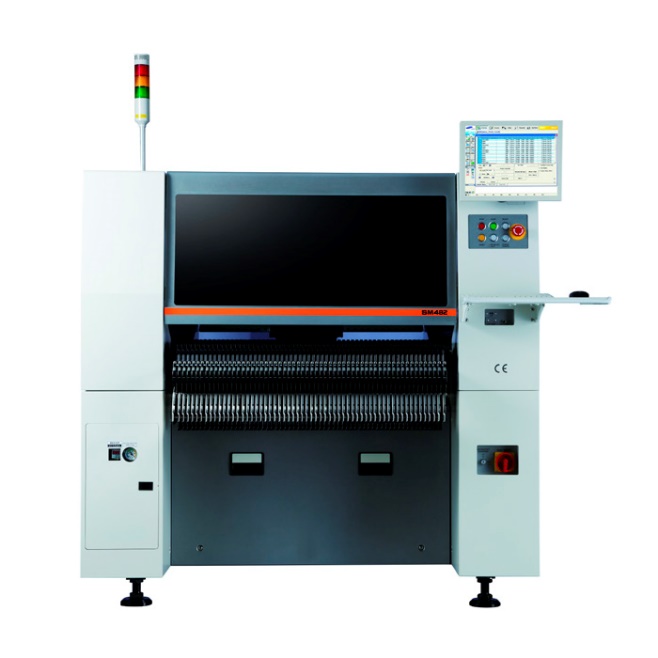 Установщик электронных компонентов 
Hanwha SM471 PLUSЭтот автомат оснащен двухпортальной системой с десятью установочными головками на каждом портале. Распознавание и центрирование компонентов осуществляется полностью «на ходу» в процессе перемещения компонентов на плату, снижая таким образом до минимума затрат рабочего времени. Этот автомат установки компонентов является одним из самых быстрых установщиков компонентов. В автомате предусмотрено несколько режимов сборки, включая в себя сборку двух плат разными порталами и сборку одной большой платы двумя порталами одновременно.Основные особенности:Два портала по 10 головок.Высокая производительность до 78 000 комп./час.В автомате предусмотрено несколько режимов сборки, а также параллельную сборку двух плат разными порталами и сборку одной большой платы двумя порталами одновременно.Система с распознаванием компонентов «на ходу» распознает такие сложные компоненты, как BGA, QFP и коннекторы с мелким шагом благодаря встроенным камерам высокого разрешения.Точность установки микросхем ± 30 мкм при 3 сигма.Работает с печатными платами размером до 740×460 мм.Технические характеристикиРаспознавание Распознавание "на лету"Количество порталов, головок 2 портала по 10 головокТочность установки компонентов	 ±40мкм@μ+3σ (чип), ±50μm@±3σ (QFP)Скорость установки компонентов	78000 комп./часРаспознавание «на лету»  
0402(01005)-14 мм
(ИМС с шагом ≤0.4 мм; BGA, CSP с шагом ≤0.4 мм)Размеры ПП (ДхШ)	
1 конвейер: 50х40 - 510х460 мм (опционально 610х460)
2 конвейера: 50х40 - 460х250 (опционально 610х250)Максимальная высота компонента	12 ммКоличество мест под 8мм питатели	120 шт./112 шт. (с системой групповой смены питателей)Масса автомата	около 1820 кгГабаритные размеры автомата	1650 х 1690 х 1485 ммЭлектропитание	3ф AC200/208/220/240/380/415В, 50/60Гц, 5кВт макс.Пневмопитание	0.5-0.7 МПа, 350 Нл/мин, 50 Нл/мин с вакуумным насосомАвтоматическая система смены поддонов Hanwha/SamsungПоложение установки Справа от установщика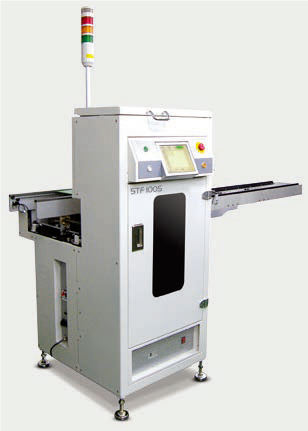 Точность подачи	± 0.2 σДиапазон компонентов (макс. высота)	9.5ммКоличество магазинов	1Количество поддонов	20 (20 Jedec IC tray)Питание	AC 220V(50\60Hz) 1 фазаПоложение установки Сзади установщика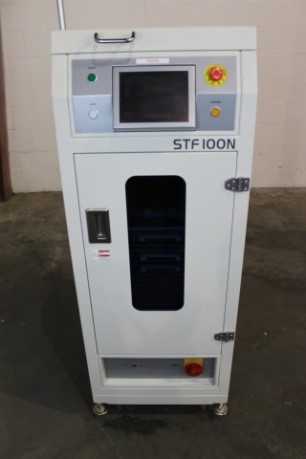 Точность подачи	± 0.2 σДиапазон компонентов (макс. высота)	9.5ммКоличество магазинов	1Количество поддонов	20 (40 Jedec IC tray)Питание	AC 220V(50\60Hz) 1 фаза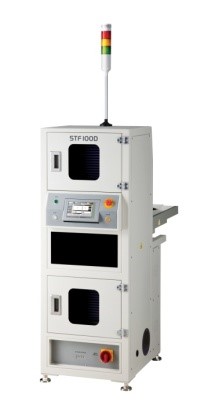 Положение установки Сзади установщикаТочность подачи	± 0.2 σДиапазон компонентов (макс. высота)	9.5ммКоличество магазинов	1Количество поддонов	20 (48 Jedec IC tray)Питание	AC 220V(50\60Hz) 1 фаза